Martfű Város Polgármesterétől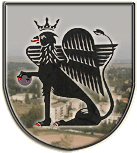 5435 Martfű, Szent István tér 1. Tel: 56/450-222; Fax: 56/450-853E-mail: titkarsag@ph.martfu.huElőterjesztés a víziközmű –vagyon üzemeltetési szerződés III. számú módosításáraMartfű Város Önkormányzata Képviselő-testületének 2016. november 24-i üléséreElőkészítette:		Baloghné Juhász Erzsébet irodavezetőVéleményező:	Pénzügyi, Ügyrendi és Városfejlesztési BizottságDöntéshozatal:	egyszerű többség Tárgyalás módja:	nyilvános ülésTisztelt Képviselő- testület!Önkormányzatunk 2012. május 24. napján üzemeltetési szerződést kötött a tulajdonában lévő, ivóvíz szolgáltatást, szennyvízelvezetést- és tisztítást biztosító víziközművek tárgyában a Bácsvíz Zrt. - vel.A Víziközmű-szolgáltatásról szóló 2011. évi CCIX. törvény által előírt víziközmű vagyonértékelés elkészült.Az Alapszerződés 1. számú mellékletének helyébe, a vagyonértékelésben elkészített Martfű víz- és csatornaszolgáltatás vagyonleltár 1. számú mellékletét szükséges szerepeltetni. A szerződésmódosítás előterjesztésem mellékletét képezi.Kérem a Tisztelt Képviselő–testületet, hogy az alábbi határozati javaslat elfogadásával az üzemeltetési szerződés III. számú módosítását szíveskedjen jóváhagyni.Határozati javaslat:……. /2016.(…….) határozatA víziközmű –vagyon üzemeltetési szerződés III. számú módosításárólMartfű Város Önkormányzatának Képviselő-testülete megtárgyalta a víziközmű –vagyon üzemeltetési szerződés III. számú módosítására vonatkozó előterjesztést.A Képviselő–testület az előterjesztés mellékletét képező szerződés tervezetet és annak 1. számú mellékletét – a víziközmű vagyonleltárát - elfogadja és felhatalmazza a polgármestert a szerződés módosítás aláírására.Erről értesülnek:1. Jász-Nagykun-Szolnok Megyei Kormányhivatal2. Valamennyi képviselő helyben3. Bácsvíz Zrt.4. Pénzügyi és Adóügyi Iroda 5. Műszaki Iroda6. IrattárMartfű, 2016. november 08.Dr. Papp AntalpolgármesterLátta: Szász Éva jegyző